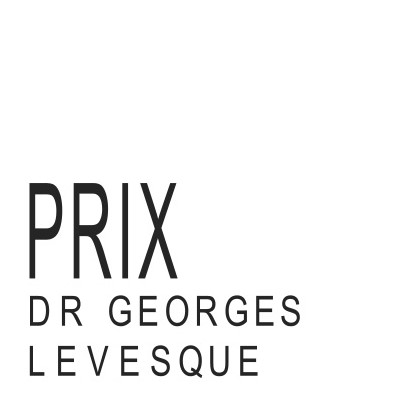 F o r m u l a i r e  de  m i s e  en  c a n d i d a t u r eÉdition 2021Identification de la personne mise en candidatureNom de la personne : Adresse : Téléphone : Courriel : Identification de la personne qui soumet la candidatureNom : Adresse : Téléphone : Courriel : Lien avec la personne mise en candidature : Titre du projet ou de la réalisationRésumé de la contribution (max. 500 mots)Besoins identifiésObjectifs poursuivisMoyens mis en place pour atteindre le ou les objectifsImpacts/Résultats obtenus chez les personnes touchées par le cancerPertinence (qualité, accessibilité, sécurité, intensité, etc.)Caractère prometteur et novateur